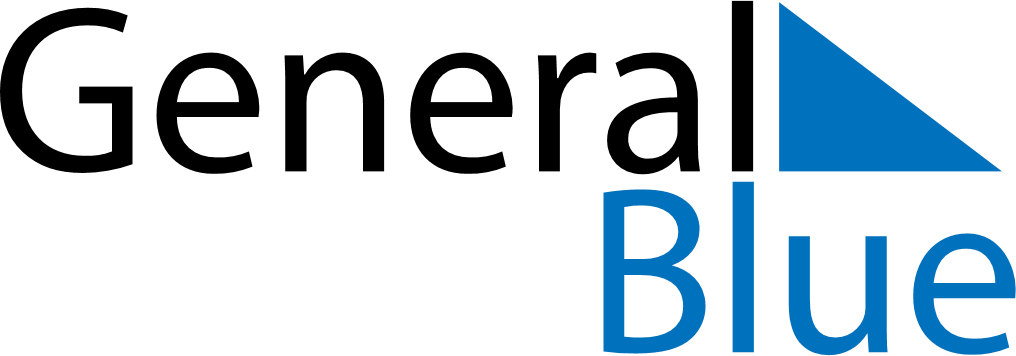 October 2018October 2018October 2018October 2018UkraineUkraineUkraineSundayMondayTuesdayWednesdayThursdayFridayFridaySaturday123455678910111212131415161718191920Defender of Ukraine DayDefender of Ukraine Day (substitute day)212223242526262728293031